Indmelding af område til nationalt PROBilag Den nationale PRO-styregruppen har d. 8. februar 2017 godkendt følgende udvælgelseskriterier for nye PRO-områder.Titel:Titel:Patientgruppe: Patientgruppe: Indmelder:Indmelder:AnvendelseAnvendelse1.Område hvor PRO foreslås anvendt[Beskrivelse af området]Patient impact – mål og gevinsterPatient impact – mål og gevinster2.Mål med PRO inden for det foreslåede område[Hvilke mål og gevinster vil man opnå ved at indføre PRO på det foreslåede område?]3.Hvilken værdi skaber det for patient (og kliniker)?[Fx inden for følgende kvalitetsdimensioner:Effektiv behandlingPatientsikkerhedOmkostningseffektivitetRettidighedPatientfokusLighed]4.Patientgruppen[Klar beskrivelse af patientgruppen. Om muligt afgrænsning af patientgruppen, hvor i patientforløbet, PRO tænkes anvendt, og hvilke faggrupper, der er involveret.]Volumen og ressourcetrækVolumen og ressourcetræk5.Volumen[Fx antallet af årlige forløb på landsplan inden for det pågældende område opgjort i relevant værdi, antallet af personer med pågældende lidelse, mv.]6.Ressourcetræk[Fx:Potentielt besparede ressourcer for patient/borger (tid, økonomi, mv.)Potentielt besparede ressourcer for behandlingssted/afdeling (tid, økonomi, mv.)Hvilke faggrupper/afdelinger mv., der skal involveres]Modenhed og digitaliseringsegnethedModenhed og digitaliseringsegnethed7.Tidligere erfaringer[Hvorvidt området har konkrete og dokumenterede erfaringer/evidens med brug af PRO-data på området, der muliggør en videre analyse. Om muligt om der er faglig enighed og opbakning og organisatorisk modenhed ift. implementering.]8.Skalerbarhed[Hvis forslaget går på at udbrede en PRO-løsning, der anvendes, beskrives det i hvilket omfang løsningen vurderes at være skalerbar.]9.Digitaliseringsegnethed[Hvorvidt arbejdsgange og processer kan digitaliseres og inkorporere systematisk til anvendelse af PRO-data.]Tværsektoriel anvendelseTværsektoriel anvendelse10.[Hvorvidt området er tværsektorielt, således at der er potentiale for at forbedre og optimere sektorovergange.]Politisk/strategisk fokusPolitisk/strategisk fokus11.[Hvorvidt der er særligt politisk eller strategisk fokus, der skal tages hensyn til, fx:Politiske eller strategiske krav/ønsker til sygdomsområdet, som PRO kan bidrage til at opfyldeOphæng i ledelsesmæssige prioriteringerRelevans for øvrige nationale eller lokale indsatser]Andre relevante forholdAndre relevante forhold12.[Fx om der er særlige risici eller forhold, som kan påvirke om PRO kan gennemføres.]KriteriumKriteriumDefinitionRelevante indikatorer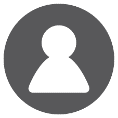 Patient impactHvor stor positiv indflydelse PRO-data vil kunne have på patientens livssituation.-        Antal besøgPatient impactHvor stor positiv indflydelse PRO-data vil kunne have på patientens livssituation.-        Potentiale for egeninddragelsePatient impactHvor stor positiv indflydelse PRO-data vil kunne have på patientens livssituation.-        Behov for at synliggøre og belyse patientens samlede helbredstilstand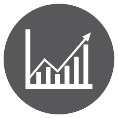 VolumenAntallet af årlige forløb på landsplan inden for det pågældende område opgjort i relevant værdi.-        Antal patienterVolumenAntallet af årlige forløb på landsplan inden for det pågældende område opgjort i relevant værdi.-        Antal besøg pr. patient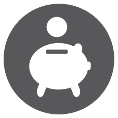 RessourcetrækStørrelsen af de økonomiske omkostninger, der i et forløb kan reduceres ved brug af PRO-data.-        Antal patienterRessourcetrækStørrelsen af de økonomiske omkostninger, der i et forløb kan reduceres ved brug af PRO-data.-        Ressourceforbrug ved besøg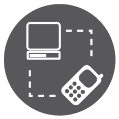 DigitaliseringsegnethedHvorvidt arbejdsgange og processer kan digitaliseres og inkorporere systematisk til anvendelse af PRO-data.-        Eksisterende digitale løsningerDigitaliseringsegnethedHvorvidt arbejdsgange og processer kan digitaliseres og inkorporere systematisk til anvendelse af PRO-data.-        Patienters digitale formåen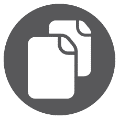 ModenhedHvorvidt området har konkrete og dokumenterede erfaringer med brug af PRO-data, der muliggør en videre analyse.-        Eksisterende skemaerModenhedHvorvidt området har konkrete og dokumenterede erfaringer med brug af PRO-data, der muliggør en videre analyse.-        Igangværende projekter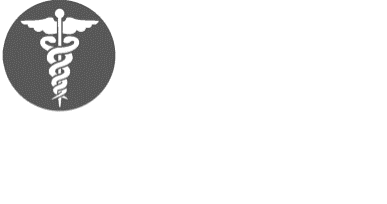 TværsektorieltHvorvidt området er tværsektorielt, således at der er potentiale for at forbedre og optimere sektorovergange-        Antal sektorer, et behandlingsforløb strækker sig overTværsektorieltHvorvidt området er tværsektorielt, således at der er potentiale for at forbedre og optimere sektorovergange-        Eksisterende tværsektorielle ordninger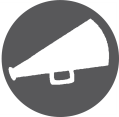 Politisk / strategisk fokusHvorvidt der er særligt politisk eller strategisk fokus, der skal tages hensyn til